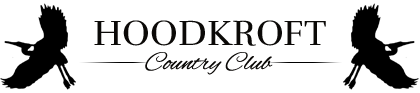 2023 TOURNAMENT SCHEDULEAPRIL	1	(Saturday)	SEASON OPENS (Weather permitting)	22	(Saturday)	WELCOME BACK TEAM CHALLENGE SCRAMBLE  (All Members)	25	(Tuesday)	AERATE GREENS---course closed all dayMAY	7	(Sunday)	US KIDS GOLF  (3pm Tee Times)	18	(Thursday)	NHWGA  (9a shotgun)20 	(Saturday)	PRESIDENT’S CUP  (Men &Women)---90% Handicap Men Only	21	(Sunday)	PRESIDENT’S CUP  (Men)JUNE	1	(Thursday)	HOODKROFT OPEN SUPER SENIORS  (RD--June 8 Thursday)	2	(Friday)		HOODKROFT OPEN SENIORS & WOMEN  (RD--June 9 Friday)	3 & 4	 (Sat-Sun)	HOODKROFT OPEN MEN---90% Handicap—Team Kroft Cup 2 day  (RD--June 10 & 11 Sat-Sun)	17	(Saturday)	FATHER’S DAY TOURNAMENT	24	(Saturday)	THOMPSON GROUP 2:30 pm Tee Times	24 	(Saturday)	GOVERNOR’S CUP  (Men & Women)   (RD—July 8 & 9 Sat-Sun)	25	(Sunday)	GOVERNOR’S CUP  (Men)JULY	6 & 7	(Thur-Fri)	SENIOR CLUB CHAMPIONSHIP	13	(Thursday)	NEW ENGLAND JUNIORS---course closed until 2pm	14	(Friday)		COUPLES NINE & DINE---5pm shotgun start    (lobster dinner)	15	(Saturday)	WOMEN’S MEMBER/GUEST  (RD---July 16 Sunday)	22 & 23	(Sat-Sun)	MEN’S CLUB CHAMPIONSHIP QUALIFYING	27	(Thursday)	JUNIOR HOODKROFT OPEN---course closed until 2pm	29 & 30	(Saturday)	MEN’S 1ST & 2ND match play rounds, WOMEN’S CLUB CHAMPIONSHIP		(Sunday)	MEN’S FINALS MATCH, WOMEN’S CLUB CHAMPIONSHIPAUG	3 & 4	(Thur-Fri)	JUNIOR CLUB CHAMPIONSHIP	5 	(Saturday)	MIXED CLASSIC	10 & 11	(Thur-Fri)	SENIOR MEN’S MEMBER/MEMBER	12 & 13	(Sat-Sun)	WOMEN’S MEMBER/MEMBER  (RD---Aug 26 & 27 Sat-Sun)	19 &20	(Sat-Su)		MEN’S MEMBER/MEMBER---90%Handicap  (RD—Aug 26 & 27 Sat-Sun)	24	(Tuesday)	NHGA STROKE PLAY SERIES  (7:30a tee time start)	25	(Friday)		COUPLES NINE & DINE---5pm shotgun start	26	(Saturday)	JUANDA LADIES  (afternoon start)	SEPT   8?, 9 &10	(Fri?, Sat, Sun)	MEN’S MEMBER/GUEST---90% Handicap  (RD---Sept 16 & 17 Sat-Sun)	12	(Tuesday)	AERATE GREENS---course closed all day	29	(Friday)		BOGEYMAN GLOW BALL #1---5:30pm dinner, 7pm golf-shotgun startOCT	14 & 15	(Sat-Sun)	HOODKROFT CUP  (RD—Oct 21 Saturday—singles matches only)	22	(Sunday)	TURKEY SHOOT---SUPERINTENDENT’S REVENGE	29	(Sunday)	TURKEY SHOOTNOV	5	(Sunday)	TURKEY SHOOT	12	(Sunday)	TURKEY SHOOT	19	(Sunday)	TURKEY SHOOT	23	(Thursday)	TURKEY SHOOT  (9 Hole cash pool)---Thanksgiving DayDEC	2	(Saturday)	CHRISTMAS PARTY	4	(Monday)	COURSE CLOSED FOR THE SEASON!!!**RD—denotes rain date**HOODKROFT PLAYER OF THE YEAR POINTS WILL BE EARNED IN THE FOLLOWING FOUR EVENTS	HOODKROFT OPEN, GOVERNOR’S CUP, CLUB CHAMPIONSHIP, MEMBER/MEMBER**GENERAL RULES FOR TOURNAMENT ARE POSTED ON INFORMATION BOARD**TOURNAMENT SIGN-UP TIME CUT-OFF WILL BE STRICTLY ENFORCED, TOURNAMENT COMMITTEE      MAY AT ITS DISCRETION ENROLL LATE ENTRIES FROM WAITING LIST TO ROUND OUT THE FIELD